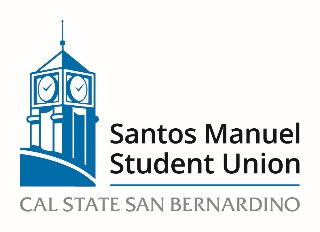 Santos Manuel Student Union 2020-2021 Board of Directors Committee ApplicationName:			_______________________________________________________________Address:		_______________________________________________________________Contact Number:	_______________________________________________________________Email Address:		_______________________________________________________________Coyote ID:		_______________________________________________________________Major:			_______________________________________________________________Year in school:		_______________________________________________________________Anticipated Graduation Date:		___________________________________________________Please select two Committees for which you would like to be considered:	Choice #1:	_______________________________________________________________Choice #2:	_______________________________________________________________**Please attach a brief explanation as to why you are interested in serving upon an SMSU Committee.Candidates must:Be in good standing with the University in regards to both academics and student conduct.  Have a cumulative 2.5 GPA in order to apply and maintain a 2.5 GPA semesterly and cumulatively for continued eligibility.Be regularly enrolled in at least six undergraduate units or three graduate units each semesterActively participate in more than 75% of the committee meetings; any unexcused absences may be grounds for dismissal from the Committee.I give permission for my grades to be reviewed for eligibility requirements as part of my SMSU Board of Directors Committee Application.______________________________________________		________________________Signature									DatePlease submit your completed application to Jenny Puccinelli at jpuccinelli@csusb.eduby 5:00 p.m. on Friday, September 4, 2020.SMSU Board of Directors CommitteesThe function of the SMSU Board of Directors Committees is to consider all matters pertaining to a designated subject then forward recommendations to the SMSU Board of Directors.Finance and ContractsThis committee will draft a budget for the following fiscal year and present its proposed budget to the Board of Directors for consideration and approval. This committee will meet annually with the auditors to discuss the annual financial audit as well as consider any other financial matters that may arise and recommend its position on such matters to the Board of Directors.Policies and ProceduresThis committee prepares, reviews, and recommends policies and procedures related to the overall use of the facility, to the Board of Directors for approval.Strategic PlanningThis committee will review annually and provide recommendations to the Board of Directors to update the Strategic Plan, as appropriate.Facilities and SustainabilityThis committee will discuss the operational systems within the Santos Manuel Student Union facilities, including but not limited to, long-range planning, construction, expansions, renovations, and space usage. This committee will review the commercial services operations in the Santos Manuel Student Union, including but not limited to dining and convenience store services, reviewing price increases or decreases, and provides findings to the Board of Directors. The committee shall meet with the Dining Services General Manager and the University Enterprise Corporation Executive Director as needed to monitor the commercial services operation within the facility. In efforts to maintain its commitment to sustainable practices, this committee will research CSU's and other schools' efforts regarding encouraging sustainability, new environmental strategies, and energy-savings initiatives to make recommendations that improve the SMSU’s sustainable practices.AuditThe committee will make recommendations to the Board of Directors on the hiring and firing of independent certified public accountants (CPAs). The audit committee can negotiate the independent CPAs compensation on behalf of the Board of Directors. This committee will confer with the auditor to satisfy committee members that the financial affairs of the Santos Manuel Student Union are in order. The committee will review the audit and make recommendations to the board of directors to accept the audit and will approve non-audit services by the independent CPAs accounting firm, and ensure such services conform to standards in the Yellow Book issued by the U.S. Comptroller General. 